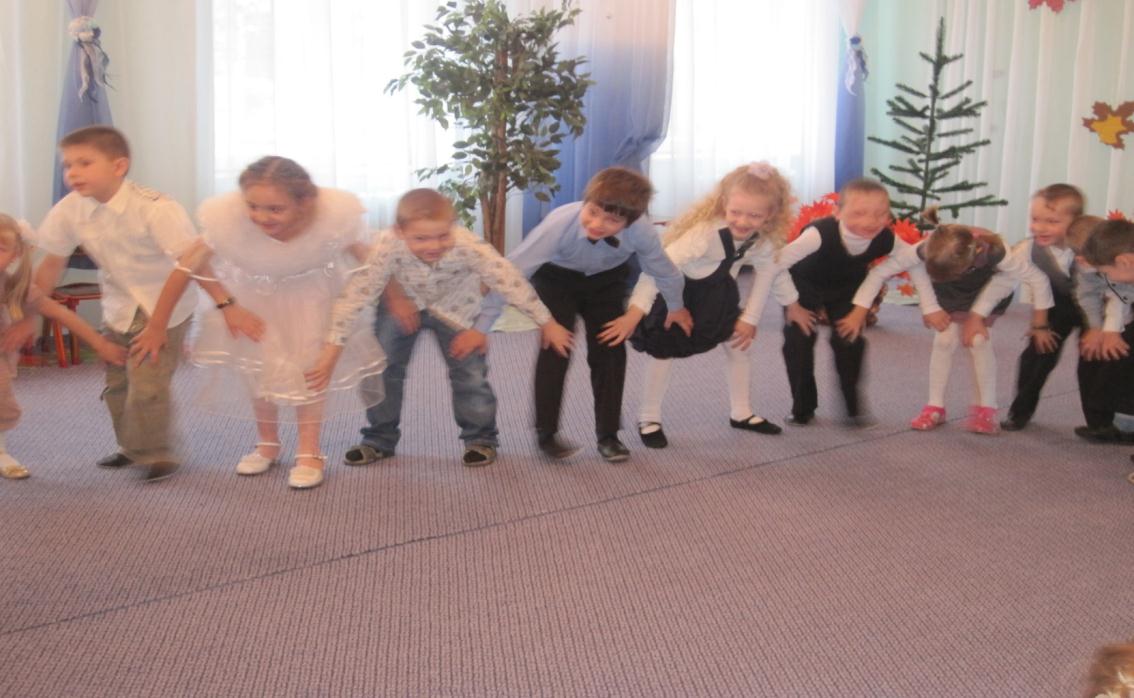 Коммуникативные игры «Как понять своего ребёнка? Как научиться  быть терпимее к его шалостям? – многие родители задают себе эти вопросы. В мире нет одинаковых людей, каждый человек по-своему уникален и неповторим, но полноценной личностью он становится только в обществе. Наверное, все без исключения родители хотят видеть своего ребёнка счастливым, улыбающимся, умеющим общаться с окружающими людьми. Ведь общительность, умение контактировать с окружающими людьми – необходимая составляющая самореализации человека, его успешности в различных видах деятельности.  К сожалению, в последнее время педагоги и  психологи с тревогой отмечают, что многие дошкольники испытывают серьёзные трудности в общении с окружающими, особенно со сверстниками. Многие дети не могут поддерживать и  развивать установившийся контакт, адекватно выражать свою симпатию, сопереживание, поэтому часто конфликтуют и замыкаются в одиночестве.  Поэтому задача, нас взрослых, помочь нашим детям вступить в мир взаимоотношений, адаптироваться в нём, приобрести новых друзей, найти выход из сложных ситуаций. И чем раньше мы научим детей быть в ладу с окружающими и самим собой, тем легче ему будет со временем найти своё место в жизни, среди людей, и тем лучше, мы взрослые и наши дети будем понимать друг друга.В нашей работе с детьми мы используем  множество разнообразных методов и приёмов, направленных на развитие у детей умения общаться. Одним из таких приёмов являются специальные игры, направленные на развитие коммуникативных способностей у детей. Эти игры способствуют сплочению детского коллектива, развивают положительное, доверительное отношение к сверстнику,   учат выражать свои эмоции, помогают корректировать некоторые отрицательные  проявления в поведении.Предлагаю родителям   поиграть  вместе с детьми в эти игры.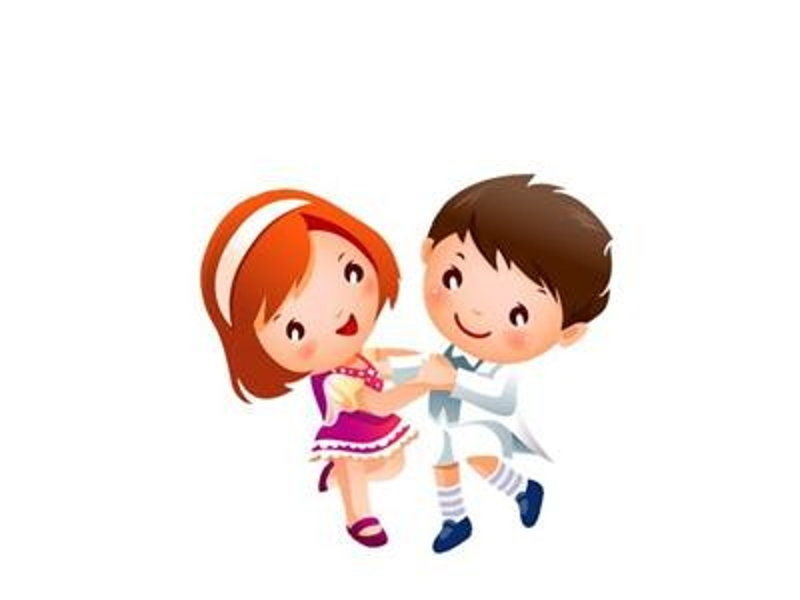 Игра «Здравствуй, дружок»Здравствуй, дружок! – машут одной рукойЗдравствуй, дружок! – машут второй рукойВместе с тобою мы встали в кружокЗдравствуйте, наши ручки – хлоп, хлопЗдравствуйте, наши ножки – то, топЗдравствуйте, наши коленочки – шлёп, шлепЗдравствуйте, круглые щёчки – пух, пухЗдравствуйте, наши пальчики – тук, тукЗдравствуйте, девочкиЗдравствуйте, мальчики!Мы друг другу улыбнёмся, дружно за руки возьмемся!Игра «Я – дрозд, ты – дрозд»  Разбиваемся на пары, произносим слова и выполняем движения по текстуЯ – дрозд, ты – дроздУ меня есть нос, у тебя – есть носУ меня – щёчки аленьки, у тебя – щёчки аленькиУ меня – губки сладеньки, у тебя губки сладеньки. Мы с тобой друзья – я и ты, ты и яМы любим  друг друга (обнимаются) 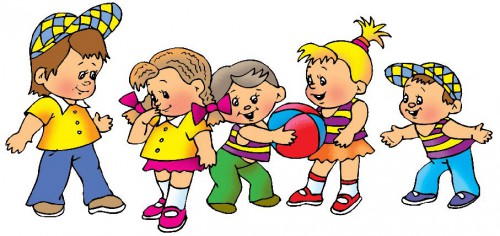    Игры, направленные на формирование навыка выражать негативные эмоции приемлемым способом, на снятие эмоционального напряженияИгра « Маленькое привидение» Взрослый говорит:  «Сейчас мы будем играть в маленьких добрых привидений. Нам захотелось немного похулиганить, и слегка напугать друг друга. По моему хлопку вы будете руками делать вот такое движение (взрослый приподнимает согнутые в локтях руки, пальцы растопырены) и произносит страшным голосом звук « У». Если я буду тихо хлопать, вы будете тихо произносить звук «У», если я буду громко хлопать, вы будете пугать громко .Но помните, что мы добрые привидения и хотим только слегка пошутить» Затем взрослый хлопает в ладоши. Итог: «В эти игры родители могут играть с детьми дома, они помогут укрепить с ребёнком, проявить неподдельный интерес к его детским заботам, а так же доставят массу удовольствия и радости от общения с вашим ребёнком»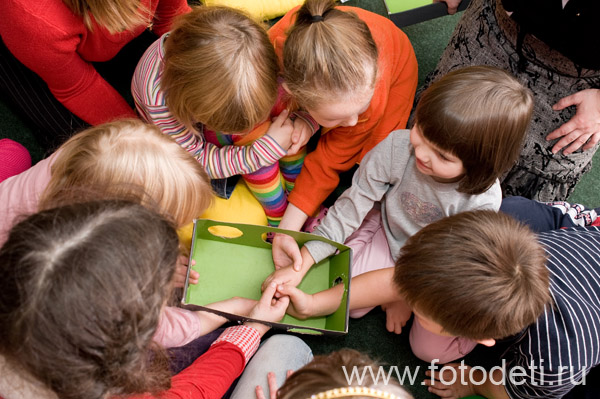 